Градска управа за инфраструктуру и развој  Града Ужица објављујеОБАВЕШТЕЊЕ О ДОДЕЛИ УГОВОРА
Наручилац: Град Ужице, Градска управа за инфраструктуру и развојАдреса: Димитрија Туцовића 52, УжицеВрста јавног наручиоца: орган јединице локалне самоуправеПредмет набавке: Радови везани за реализацију пројекта „Удахнимо живот природи“Врста предмета набавке: радовиИнтернет страница наручиоца: www.uzice.rs Процењена вредност јавне набавке: 2.236.520 динара без ПДВ-аУговорена вредност јавне набавке: 2.166.200 динара без ПДВ-а                                                             2.599.440 динара са ПДВ-омКритеријум за доделу уговора: уговор се додељује економски најповољнијој понуди која се одређује на основу критеријума цене.Број примљених понуда:1 (једна) понудаДатум доношења одлуке о додели уговора: 18.09.2020. годинеДатум закључења уговора:  28.09.2020. годинеОсновни подаци о добављачу:  Миленко Тадић предузетник, занатска и аутопревозничка радња Уграган Ужице, ул.Ђачка 34, ПИБ:106048161; МБ:61739483Лица за контакт: Славиша Пројевић, slavisa.projevic@uzice.rs и Милица Николић, milica.nikolic@uzice.rs   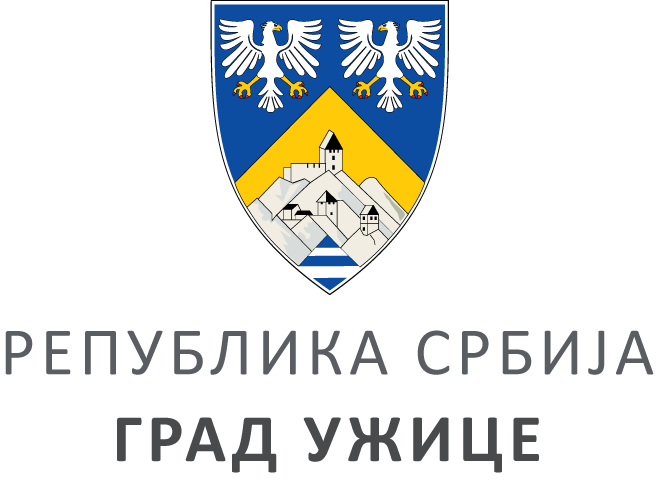 ГРАДСКА УПРАВА ЗА ИНФРАСТРУКТУРУ И РАЗВОЈГРАДСКА УПРАВА ЗА ИНФРАСТРУКТУРУ И РАЗВОЈГРАДСКА УПРАВА ЗА ИНФРАСТРУКТУРУ И РАЗВОЈГРАДСКА УПРАВА ЗА ИНФРАСТРУКТУРУ И РАЗВОЈVIII ББрој: 404-211/20ББрој: 404-211/20Датум:Датум:28.09.2020. године